THERMAL ANALYSIS OF MONOCRYSTALLINE PHOTOVOLTAIC CELL USING ANSYS WORKBENCHVenktesh KumarAssistant Professor, Gopal Narayan Singh University, Jamuhar,SasaramCorresponding Email :- venkteshkumar2@gmail.com AbstractThe purpose of this thesis is to develop monocrystalline silicon photovoltaic cells through the use of current technology and a screen printing method, and then to incorporate them into a photovoltaic device that makes use of these photovoltaic cells, design/methodology/approach this study will look at the characteristics of modern voltage that will determine fundamental electric properties. The characteristics of monocrystalline silicon photovoltaic cells have been investigated in the context of conventional examination situations. Photovoltaic, the module was built with the best short-circuit current photovoltaic cells available, which were then connected together in a sequence configuration to form the final product. Concluding remarks: This examination provides an illustration of a conventional technical technique that makes use of a display printed method of manufacturing. Manufacturing of monocrystalline silicon photovoltaic cells is a process. The electricity generated by the sun can be used to power a device that generates electric energy. The sun module was created by connecting cells together in a circular pattern. After that, Schottky and Zener diodes are used to protect the circuit from damage. Usefulness: The module was used to construct a model solar power system, complete with traffic signals and a pedestrian overpass. This bridge demonstrates the practical application of a readily available, renewable source of energy, in this case, the sun, in a real-world setting.INTRODUCTIONGeneral IntroductionThe electricity requirement of the world is increasing at alarming rate and the power demand is running much ahead of the supply. Fossil fuels like oil, coal and natural gas provide about 80% of the word energy, but generation of electrical power by fossil fuel is causing adverse environmental,social  and  economic  problems  [1].  It isi  also widely recognized that thei  fossil fuels (i.e., coal, petroleum and natural gas) are depleting at fast rate [2] therefore, attention has been moved towardsi other energy resources like: Nuclear energy source which isi plentiful and cleani alternative to fossil fuels buti has increased concern about the safety, cost, and nuclear waste disposal . Other conventional resources may not be either sufficienti  or suitable toi  keep pace with ever increasing demand of the electrical energy of the world. Toi overcomei problems associated with conventional and nuclear energy resources iti mandatory for countriesi throughout the worldi to developi different renewable energy source; because nature replenishes, renewable energy source faster than it consume; thesei  sources are inexhaustible, self-generating , produce clean green energy,i  help in controlling climate changes and global warning [3]. The development of renewable technologies are  becoming  increasingly  cost  competitivei   in  number  of  countries.  Renewable  based  power generation capacity isi  estimated toi  have increasedi  by 128 GW ini  2014, of which 37%i  is wind power, almost one third solar power . Earthi  receive solar energy from the sun at the rate of 1000 KW h/m2 the total energy received by earthi in onei hour is morei than the energy consumedi in the whole world for onei  year. The availability of global averagei  power insolation is about 140000 Tera watt (TW) as compared to their consumption of 17 TW.Solar Cell TechnologiesMonocrystalline silicon solar cellsThe oldest solar cell technology and still the mosti popular and efficient are solar cells madei from thin wafersi  of silicon. These are called monocrystalline solar cells. Monocrystalline  silicon  solar PV cells were made up from single continuous crystal lattice of silicon having virtually no defects or  impurities  Silicon  is  mainly  occurs  as  SiO2  in  the  form  of  quartz,  sand  and  silicates,i  it is normally  produced  fromi   a  naturally  occurringi   ore,  quartzite  gravel  (a  form  ofi   sand  stone).  In natural occurring quartzitei  there arei  several impurities including Al, B, P, Cu, C, Ca, Mg, Fe, Ti, Mn, Mg, etc. The acceptable level ofi impurities isi generally parts per million (ppm) for solar cell applicationsi  meansi  5×1016 atoms/cm3 in Si. Various steps are involved in converting an impure quartzitei    to  high  purity  crystal  wafer.  The  first  stepi    isi    thei    productioni    of  99  percent  puremetallurgical grade silicon (MGS)i  from its ore, SiO2 by reduction reaction with carbon in an arc furnace. The energy cost of this step isi 50 kWh/kgi of silicon. Also in this processi CO2 isi produced asi  a byproduct, which is a greenhouse gas. Electronic gradei  pure polycrystalline silicon is then obtained by refining iti further thoughi variousi complex operations ati an energy costi of 200i kWh/kg of silicon. These two steps arei highly energy intensive. Worldwide, about 1 million tons of MGS is produced and less than 5 percent of it isi  used in makingi  electronic grade silicon[5]. The  typical monocrystalline photovoltaic cell is a dark black in colour, and the corners of cells are usually missing as a result of the production process and the physical nature of monocrystalline silicon [6]. Typically, the cells are a few inches across, and a number of cells are laid out in a grid to create a panel. Relativei to the other types of cells, they have a higher efficiency (upi toi 24.2%). These cells are preferred for low available area of panel mounting. Thei production costs for thisi type of panel have highesti of all thei solar panel types sincei large amount of energy is required for growing large crystals of pure silicon. Although production methods havei improved and pricesi for raw silicon as well as panel development cost of monocrystalline solar cells have fallen. Their efficiency decreases as the temperature increases above 25˚C, so they need to be installedi ini such a way as to permit thei air toi circulatei over and under the panels to improve their efficiency [7].Polycrystallinei silicon solar cellsPolycrystalline silicon essentially consists of small grains of monocrystalline silicon. Solar cell wafersi   can  bei   made from  polycrystalline silicon  directly in various  ways,  one approach  is the controlled casting of molten polycrystallinei  silicon into cube shapei  ingots (Sii  block) with grain size from mm to cm range which are then cut, using fine wire saws, into thin squarei  wafers and fabricatedi  into completei  cells in the same way as monocrystalline silicon. Polycrystalline silicon solar cells are easier and cheaper to manufacture than monocrystalline cells, but their efficiency is lesser becausei  lighti  generated electroni  hole pairs may recombine ati  the boundariesi  between the grains withi  in polycrystalline silicon. However, if the material isi  processed ini  such ai  way that grains are relatively largei  in size and oriented in top-bottom direction toi  allow light to penetrate deeply   ini      to   each   grain   the   efficiency   may   bei      increased.   For   commercially   availablepolycrystalline solar cell module efficiency has reached 19.3%. Figurei  1.1. Monocrystalline and polycrystalline solar cellsi .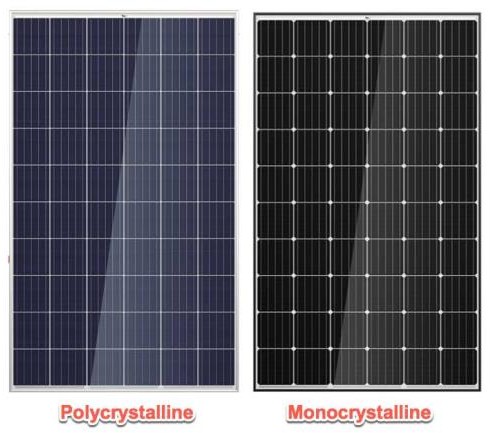 Figure 1.1. Monocrystalline and polycrystalline solar cellStructurei of Dye-Sensitized Solar cell (DSSC)Since thei invention ofi the nanostructurei DSSC, a lot of theoretical and experimental worki has been carried out to explaini  the efficient operation of these solar cells. Thei  need for uniquei  theoretical considerations of thei  photovoltaic effect in the DSSCs arisesi  from thei  fundamental difference in the  operation betweeni   thei   DSSCs andi  thei  traditional  semiconductor pn-junction  solar  cells. In contrast to the semiconductor pn-junction solar cells, wherei light absorption and charge transport occurs ini  thei  samei  material, the DSSC separate these functions, photons are absorbed by the dye molecules and transport of charges is carried out in thei TiO2 electrode and electrolyte. The charge separation in DSSCs isi based on an electron transfer process from the dye molecule to TiO2i and a hole  transport  process  from  the  thereby  oxidized  dyei   to  thei   electrolyte.  Thei   electron  transfer mechanism is strongly dependent on the electronic structure of the adsorbed dye molecule and the energy level matching between thei excited statei of thei dye andi the conduction band of the TiO2.LITRATURE REVIEWThe first generation of photovoltaic cells were researched during 1950’s to 1960’s for improved performance and reduction in cost. Modern application ofi photovoltaic devicei  initiated ini  1954. The  researchers  at  Bell  Labs  ini   the  USA  discovered  that  a  voltage  was  produced  by  the  p-n junction diodes under room light. In the samei year, they producedi a silicon p-n junction solar cellwith 6% efficiency, which is a milestone of photovoltaic technology but wasi  very expensive. In 1958,i  first solar poweredi  satellite was developedi  in which solar cells were used to power ai  small radio transmitter. In 1963, Sharpi  Corporation (Japan) produced the first commercial Si modules. Ini   1970,  Zhores  Alferov,  Russian  physicist  and  his  co-workers,  created  highly  effective  first Gallium  Arsenide  (GaAs)i     heteroi     structurei     solar  cells.  Year  1973  was  also  important  for photovoltaics  becausei   worldwide  oil  crisis  encouraged  many  countries  to  seek  for  renewable energy sources. In 1976i Davidi Carlson and Christopher Wronski, of RCA Laboratoriesi developed first  amorphous  silicon  photovoltaic  cells  which  was  lessi    expensive  than  crystalline  silicon devices. The photovoltaic technology developedi  very fast ini  the 1980s. University of Delaware developed firsti thin-filmi solar cell made of copper sulphide (Cu2S) and cadmium sulphide (CdS) which exceeded 10% efficiency.Ini  1981, Paul Mac Cready developedi  first solar-powered aircraft and thei  Solar Challenger. The aircraft flied fromi Francei toi England acrossi the English Channel, iti comprised of over 16,000 solar cellsi    mountedi    oni    itsi    wings,  whichi    produced  a  power  ofi    3kW.  Ini    1985,  researchers  of  the University of New South Walesi (Australia) broke the efficiency barrier for silicon solar cells under standard sunlight (one sun condition). In 1986, ARCO Solar, developed first commercial thin film photovoltaici  module. British Petroleumi  got a patenti  for thei  production of thin-film solar cell and Reflective solar concentrators in 1989 . In 1991, efficient Photoi  electrochemical cells (PEC) later known as Dyei  sensitizedi  solar cells were developedi. In year 1992, A 15.9% efficient thin-film photovoltaici cell made ofi cadmium telluride was developed, which brokei 15% barrier for the first time for thisi technology . Number of technologies from photovoltaici devicei using selenium wafers in 1883 toi thin-film solar modules in 2000i has beeni developedi to utilize solar energy. Ini 2000, two new thin-film solar modules, broke previousi performance recordsi and achieved 10.8 % conversion efficiency,  the  highest  in  the  world  for  thin-filmi    modules  of  their  kind.  The  efficiency  of commercially  available  crystalline  silicon  solar  cell  modules  is  about  20%  ini    standard  test conditions [8]. Now Australian engineers have taken us closer than ever before to the theoretical limits of sunlight-to-electricity conversion, by buildingi  photovoltaic cells thati  cani  harvesti  34.5% of the Sun's energy without concentrators, setting a new world record, these new photovoltaic cellsaren't only morei efficient, they also cover far less surface area [9]. The long-term goal is to produce 34%i  of thei  total world electricity production by 2050i  and toi  achieve thisi  goal improvementi  in performance (efficiency) and reductioni of direct manufacturing costs is required. Nanotechnology isi emerging as ai kindi of new technology [10].METHOD AND METHODOLOGYStructure of Dye Sensitized Photovoltaic cell (DSSC)Since the invention of the nanostructure DSSC, a lot of theoretical and experimental work has been carried out to explain the efficient operation of these photovoltaic cells. The need for unique theoretical considerations  of thei  photovoltaic effect in the DSSCs arises from thei  fundamental difference in the operation betweeni the DSSCs and the traditional semiconductor pn-junction solar cells. In contrast toi  the semiconductor pn-junction solar cells, where light absorption and charge transport occurs ini the same material, the DSSC separatei these functions, photonsi are absorbed by the dye moleculesi and transporti of charges is carried out in the TiO2 electrode and electrolyte. The chargei separation in DSSCs is basedi on an electron transfer process from the dye molecule to TiO2 and a holei transport process from thei thereby oxidized dyei to the electrolyte. The electroni transfer mechanism is strongly dependent on the electronic structure of the adsorbed dye molecule and the energy level matching between the excited statei  ofi  thei  dyei and the conductioni  band of thei TiO2. While  chargei   separationi   in  the  semiconductor  pn-junction  arises  fromi   thei   electrici   field  ini   the space-charge  layer  in  thei    junction  area,  thei    situation  ini    a  nanoparticle  electrode-electrolyte interfacei isi quitei different. Thei individual particle sizei in thei nanostructured electrode,i typically a few tens of nanometers, isi too small for the formation of a spacei chargei layer inside the particles. Ini the semiconductor pn-junction cells the generatedi opposite chargesi travel ini the samei material, while in the DSSC, electrons travel in the nanoporous TiO2 network and holes in the electrolyte. This means thati  thei  requirement for a pure and defecti  freei  semiconductor material in thei  casei  of semiconductor pn-junction solar cell isi relaxed for the DSSC, where the recombinationi can occur only at thei semiconductor electrolyte interface. When sun light interacts with a solar cell, it may be partially  reflected  at  the  surface  of  the  glass,  thei   photons  of  light  may  be  absorbedi   by  dyesensitizer, and it may scatter inside the solar cell and may be partially transmitted. The main processi  of lighti  absorption dependsi  oni  the light harvester in the photoanode and characteristics suchi  as the opticali density of thei photoanode, the extinction coefficient of thei  light harvester, the time  spent  by  thei    lighti    inside  thei    photoanode.  Most  ofi    these  factorsi    are  dependent  on  the wavelength of the incidenti radiation. It isi required to maximize light absorbancei by light harvester in the widest possible wavelength interval and Minimizei charge recombination which leadsi toi loss of photo generated charges [12].Transparent Substrate for Electrodesi (TCO)Transparent conductive oxides (TCOs)i  are essential for solar cell application since they provide combined  physical  properties  ofi    visible  light  transmittance  for  light  harvest  and  electrical conductivity  for collecting  current . Clear glassi  substrates  arei   commonly used  because  of their relativei low cost, availability andi high opticali transparency ini the visible and near infraredi regions of the electromagnetic spectrum. Conductive coatingi  ini  the formi  of thin transparent conductive oxide (TCO) is depositedi  oni  one side of the substrate. The conductive film ensures ai  very low electric resistance/cm2 . Typical value of such resistance is 10-20i Ω/cm2 at room temperature. Due to the special characteristics of high transparency and low sheet resistance, TCO is an important material not justi  for solar cells buti  also for various applications especially in thei  optoelectronic field, suchi  as flat panel displays, LEDs, and waveguide devices. TCO isi  a widei  bandgap ni  type semiconductor that consists of highi concentration of free electrons [13].3.1.ai Tin doped Indium Oxidei (ITO)ITOi is one of the most used TCO materials in industries and laboratories for the past decades due to its high transmittancei (aroundi 80% toi 90%) and high conductivity. However, when the material isi   placed  ati   temperature  over  300°C,  its  conductivity  drops  dramatically.  This  is  due  to  the decrease ini  oxygen vacanciesi  ati  high temperature, resultingi  in the decrease of electric carriers. Moreover,  the  scarcity  of  the  expensivei   Indium  material  resulting  in  high  material  costs.  In addition toi that, thei toxicity of thei material and thei  easei  of reactingi with hydrogen plasma, cause the researchers to look for ai better substitution.3.2.b Fluorine doped Tin Oxide (FTO)FTO is another type of TCO thati have beeni widely used, especially in solar cells. This isi duei to its good stability ati  high temperature and its competitivei cost in comparison withi  ITO. FTOi is more commonly used due to the variationi in resistivity with the amount ofi doping. It is thermally stable upi toi 650°C and therefore suitablei for DSSC preparation which requires sinteringi up toi 450°C. The optimized FTOi had a thin film with average visible transmittance of 83%i and optical bandgap of 3.80i eV, resistivity of 6.71 × 10−3 Ω cmi.3.3.c Aluminum doped Zinc Oxidei (AZO)AZO is a highly insolublei  thermally stable, Aluminumi  oxidei  compounds arei  not conductivei  to electricity.  However,  certaini   perovskite  structuredi   oxidesi   arei   electronically  conductivei   finding application in thei cathode of solid oxidei fuel cells and oxygen generation systems.Nanostructured Photo Electrodei (Anode)Ini the old generations of photo electrochemicali solar cells (PSC) photo electrodes were madei from bulky  semiconducting  materials  suchi    as  Si,  GaAs  or  CdS.  However,  these  kinds  of  photo electrodes wheni  exposed to light undergo photoi  corrosion thati  resulted ini  poor stability of the photo electrochemical cell. The use of sensitized widei  bandgapi  semiconductors such as TiO2,i  or ZnOi  resulted in highi  chemical stability of thei  cell due to their resistancei  toi  photo corrosion. The problemi with bulky single or poly-crystallinei wide bandgapi is thei low lighti to current conversion efficiency mainly due toi inadequate adsorption of sensitizer because of limited surface area of the electrode.  One  approach  toi   enhance  light-harvesting  efficiency  (LHE)  and  hencei   the  lighti   to current conversion efficiency is to increasei  surface area (thei  roughness factor) of thei  sensitized photo electrode [14].Dyei SensitizerThe  function  of  thei    dye  molecules  is  toi    capture  sunlighti    and  injecti    thei    electroni    into  the semiconductor.  Therefore  ani   efficienti   sensitizer  should  adsorb  strongly  to  the  surface  of  the semiconductor oxide, exhibit intense absorption in the visible part of the spectrum, and possessappropriate energy level alignment of thei  dye excited state and thei  conduction band edge of the semiconductor [15]. The performancei of DSSCs mainly depends on the molecular structurei of the photosensitization material.i Operating principle of the dye-sensitized solar cellA typical dye sensitized solar cell consistsi  of anode and cathodei  madei  up of fluorine doped tin oxide glassi  (FTO), semiconductor oxidei  layer (TiO2), dye sensitizer (natural or chemical) and electrolyte (Iodide, tri-iodide). DSSC works on thei  principle that, when sun light strikes on the photoanodei  thei  photons ofi  wavelength corresponding toi  the energy difference between highest occupied molecular orbital (HOMO) and lowest unoccupiedi molecular orbital (LUMO)i of the dye, are absorbed by the dye sensitizer (natural or chemical). This process transforms the dye toi  the excited state, thei electrons are then anchored to the conduction band of semiconductor (TiO2)i and move to the photo-anode. Thei collected electrons on the photo-anodei flow throughi the outer circuit via load and re-i enter through the cathode[16].RESULT AND DISCUSSION1. Monocrystalline Photovoltaic cell (3D Model)Given: Drawing of Monocrystalline Photovoltaic cell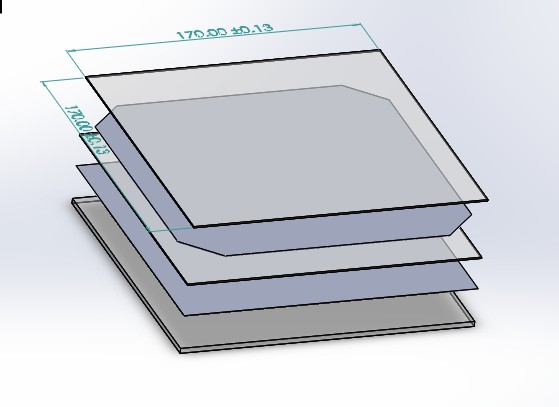 Step 1- Geometry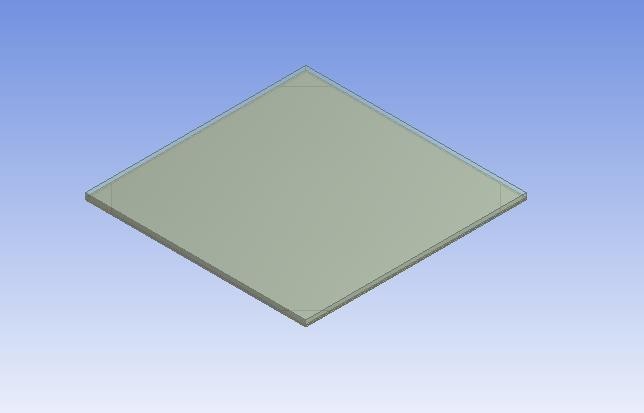 Step 2- Meshing1) Element size: 4mm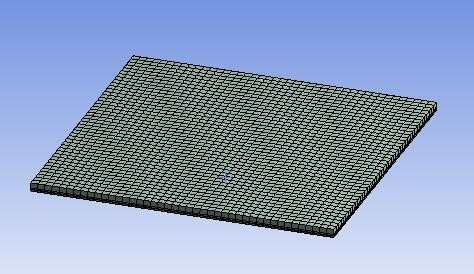 Step 3 – SetupBoundary conditionGlass Convection 28 C, 36.087W/m^2 C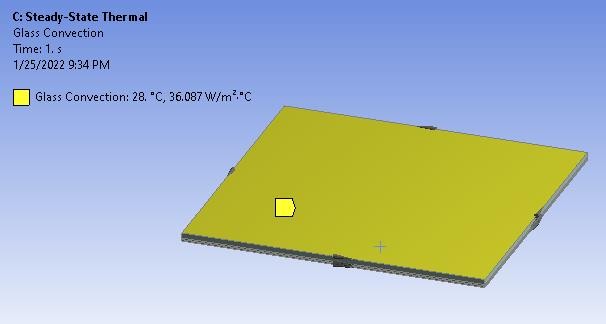 Glass Heat Flux: 80 W/m^2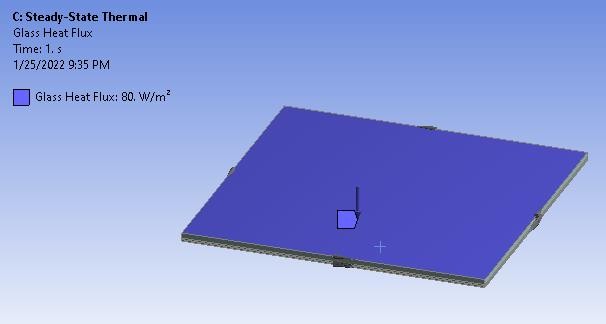 PV Heat Flux : 664 W/m^2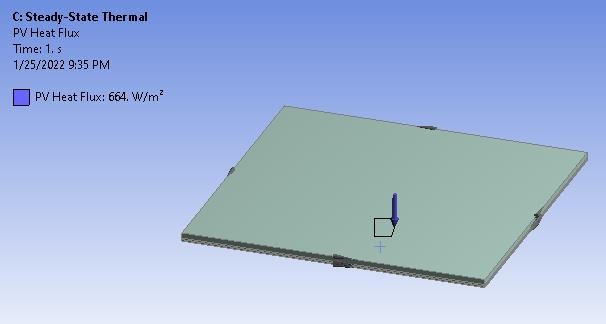 Tedlar Convection: 28 C, 5.67 W/m^2 C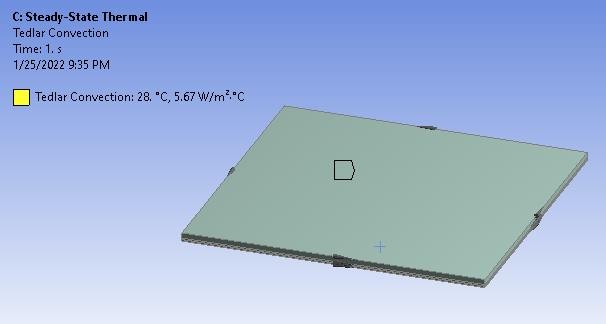 Material PropertiesThermal conductivity of EVA: 0.311 W/mK Thermal conductivity of Glass: 0.7 W/mKThermal conductivity of Monocryastaline Si: 148 W/mKThermal conductivity of PVF: 0.2 W/mK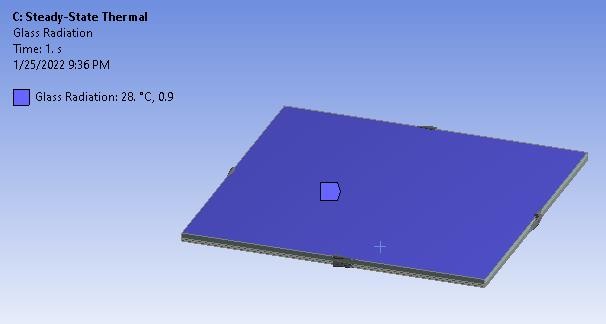 Glass Radiation: 28 C, 0.9 Step 4- Solution and result Temperature Distribution:Max Temp: 46.97 C Min Temp: 44.7 C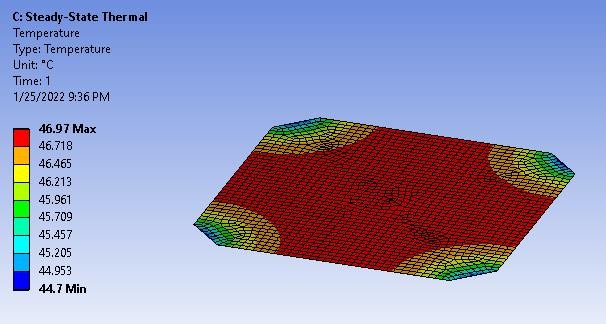 ConclusionAs all the values of Temp. are below the value which is given for material so ourdesign is safeCONLUSION AND FUTURE SCOPESystematic investigations were carried out to fabricate and evaluate different types of photovoltaic cells, since the nanocrystalline cell is feasible under laboratory conditions various nanocrystalline solar PV cells were developed and tested for their performance under ambient conditions. Theworking of nanocrystalline DSSC is based on the conduction by electron injection from the dye to the semiconductor and redox reaction to reduce the dye. The main technological challenges are the volatility of the iodide electrolyte, the inflexibility of glass substrates and the cell degradation, with the consequent reduction in useful life compared to silicon cells. The parameters of DSSC can be varied by changing its anode material, cathode material, type of dye, type of electrolyte, and the procedure adopted to fabricate the cell. In this thesis different types of cells were developed and tested under standard conditions, for each type of cell at least ten samples were prepared and tested on the basis of various characterization carried out under the present study, following conclusions can be drawn:Future ScopeMonocrystalline and polycrystalline photovoltaic cells have achieved presentable conversion efficiencies and are available in market. The nanocrystalline photovoltaic cells such as DSSC, and perovskite photovoltaic cells are emerging technology. Further future work need to be done for the efficiency enhancement of DSSC using different cathode materials and electrolytes. The costly ruthenium dye may be replaced by natural sensitizers. More work is required on the stability study of these nanocrystalline photovoltaic cells. DSSCs are estimated to significantly provide renewable energy by the year 2020. Although progress is there in perovskite photovoltaic cells but work is required to be done to reduce the effect of moisture on perovskite photovoltaic cell parameters. Other nanocomposites such as TiO2V2O5 may also be used for DSSC anode fabrication. Hence, future research may be focused on producing more stable, flexible, environmental resistant, lower cost and higher efficient DSSCs. The flexible substrates may be used in place of FTO. Their flexibility and variety of colors and shapes can be employed and can be used as decoration in colored windows that not only allow light through, but can use this light to generate electricity. Although less efficient than the silicon based photovoltaic cell, DSSC is more cost efficient due to the low cost of the materials and processing, than the silicon photovoltaic cells. I do hope that the work presented in this thesis will encourage further research in the direction of realization of more efficient and cost effective photovoltaic cells in future.ReferencesB.G. Boyle, B. Everett, G. Alexander, Introducing renewable energy, 2012.M. Hosenuzzaman, N.A. Rahim, J. Selvaraj, M. Hasanuzzaman, A.B.M.A. Malek, A. Nahar, Global prospects, progress, policies, and environmental impact of solar photovoltaic power generation, Renew. Sustain. Energy Rev. 41 (2015) 284–297. doi:10.1016/j.rser.2014.08.046.M. Thirugnanasambandam, S. Iniyan, R. Goic, A review of solar thermal technologies, Renew. Sustain. Energy Rev. 14 (2010) 312–322. doi:10.1016 /j.rser.2009.07.014.K.. M. Rajiv Kohli, Developments in Surface Contamination and Cleaning, First, Elsevier, 2011.M. Gaetzel, A.J. Mcevoy, Principles and Applications of Dye Sensitized Nanocrystalline Photovoltaic cells ( DSC ), Asian J. Energy Environ. 5 (2004) 197– 210.M. Hoeven, Energy and Climate Change, World Energy Outlook Spec. Rep. (2015) 1–200. www.worldenergyoutlook.org.C.S. Solanki, Solar Photovoltaics: Fundamental Technologies and Applications, Second Edi, PHI, 2013.W. Siemens, Van Nostrands Engineering Magazine, (1885).M.A. Green, Silicon photovoltaic cells: evolution, high-efficiency design and efficiency enhancements, Semicond. Sci. Technol. 8 (1993) 1–12. doi:10.1088/0268- 1242/8/1/001.B.I. Kamiya, Engineering of Energy Conversion , Summer Semester 2012 Physics of photovoltaic cells The principles of operation and fundamental physics How to understand photovoltaic cells and other photovoltaics Semiconductor physics & electronics : Topics to be dealt : carrier gen, (2012) 1–11.M.A. Green, The path to 25% silicon photovoltaic cell efficiency: History of silicon cell evolution, Prog. Photovoltaics Res. Appl. 17 (2009) 183–189. doi:10.1002/pip.892.B. O’Regan, M. Grätzel, A low-cost, high-efficiency photovoltaic cell based on dyesensitized colloidal TiO2 films, Nature. 353 (1991) 737–740. doi:10.1038/353737a0.D.J. Friedman, S.R. Kurtz, K.A. Bertness, A.E. Kibbler, C. Kramer, J.M. Olson, D.L. King, B.R. Hansen, J.K. Snyder, Accelerated publication 30.2% efficient GaInP/GaAs monolithic two-terminal tandem concentrator cell, Prog. Photovoltaics Res. Appl. 3 (1995) 47–50. doi:10.1002/pip.4670030105.M. Gratzel, Photoelectrochemical cells, Nat. (London, U. K.). 414 (2001) 338– 344. doi:10.1038/35104607.M.A. Green, K. Emery, Y. Hishikawa, W. Warta, Photovoltaic cell efficiency tables (version 37), Prog. Photovoltaics Res. Appl. 19 (2011) 84–92. doi:10.1002/pip.1088.M. Keevers, Engineers just created the most efficient photovoltaic cells ever, (2016) 1– 3. http://www.sciencealert.com (accessed July 7, 2016).